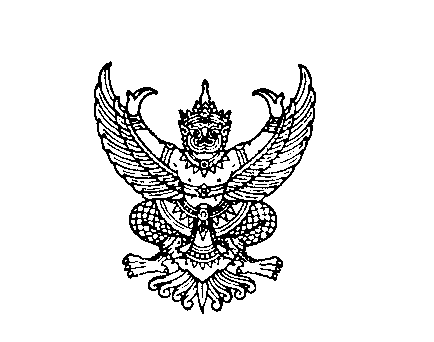 ที่ มท 0810.4/ว					         กรมส่งเสริมการปกครองท้องถิ่น							          ถนนนครราชสีมา เขตดุสิต กทม. ๑๐๓๐๐						        มิถุนายน  2565เรื่อง  แจ้งบัญชีผู้ใช้งาน (User) ของระบบ Thai Water Plan เพื่อจัดทำแผนปฏิบัติการด้านทรัพยากรน้ำเรียน  ผู้ว่าราชการจังหวัด ทุกจังหวัดอ้างถึง  หนังสือกรมส่งเสริมการปกครองท้องถิ่น ด่วนที่สุด ที่ มท 0810.4/ว 1505 ลงวันที่ 24 พฤษภาคม 2565สิ่งที่ส่งมาด้วย   สำเนาหนังสือสำนักงานทรัพยากรน้ำแห่งชาติ ด่วนที่สุด ที่ นร 1406/3307  	 ลงวันที่ 8 มิถุนายน 2565  					      จำนวน  1  ฉบับ		ตามที่สำนักงานทรัพยากรน้ำแห่งชาติ ได้จัดประชุมชี้แจงเกี่ยวกับการจัดทำแผนปฏิบัติการ      ด้านทรัพยากรน้ำ ประจำปีงบประมาณ พ.ศ. 2567 ผ่านระบบ Thai Water Plan เมื่อวันพุธที่           25 พฤษภาคม 2565 โดยให้หน่วยงานของรัฐและองค์กรปกครองส่วนท้องถิ่นจัดทำแผนปฏิบัติการ    ด้านทรัพยากรน้ำ ประจำปี พ.ศ. 2566 และแผนปฏิบัติการด้านทรัพยากรน้ำ 5 ปี (พ.ศ. 2566 – 2570) ผ่านระบบ Thai Water Plan และกรมส่งเสริมการปกครองท้องถิ่นได้ขอให้จังหวัดแจ้งสำนักงานส่งเสริมการปกครองท้องถิ่นจังหวัด และองค์กรปกครองส่วนท้องถิ่นในพื้นที่เข้ารับฟังการประชุมดังกล่าวผ่าน     สื่ออิเล็กทรอนิกส์ ความละเอียดแจ้งแล้ว นั้นกรมส่งเสริมการปกครองท้องถิ่นได้รับแจ้งจากสำนักงานทรัพยากรน้ำแห่งชาติ            ว่าได้กำหนด User สำหรับเข้าใช้งานในระบบ Thai Water Plan ขององค์กรปกครองส่วนท้องถิ่น       ทั้ง ๗๖ จังหวัด จำนวน ๗,849 User และ User ของสำนักงานส่งเสริมการปกครองท้องถิ่นจังหวัด จำนวน ๗๖ User จึงขอความอนุเคราะห์ให้จังหวัดแจ้งสำนักงานส่งเสริมการปกครองท้องถิ่นจังหวัดดำเนินการลงทะเบียนตามแบบฟอร์มผู้รับผิดชอบ User และส่งข้อมูลให้สำนักงานทรัพยากรน้ำแห่งชาติ ภายในวันจันทร์ที่ ๒๐ มิถุนายน ๒๕๖๕ โดยขอให้ดำเนินการ ดังนี้	1. แจ้งองค์กรปกครองส่วนท้องถิ่นกรอกข้อมูลผู้รับผิดชอบ User ในแบบฟอร์ม           ให้ครบถ้วนและจัดส่งไฟล์ดิจิทัล (excel) ทางไปรษณีย์อิเล็กทรอนิกส์ที่ระบุไว้ในแบบฟอร์ม		๒. พิมพ์แบบฟอร์มที่มีข้อมูลผู้รับผิดชอบ User ของทุกองค์กรปกครองส่วนท้องถิ่น       ในจังหวัด เพื่อให้ท้องถิ่นจังหวัดลงนามรับรองบริเวณมุมบนด้านขวาของแบบฟอร์มและลงนามกำกับเอกสารทุกแผ่น โดยสามารถเลือกจัดส่งเอกสารให้สำนักงานทรัพยากรน้ำแห่งชาติ ได้ 2 ช่องทาง คือสแกนและส่งไฟล์ดิจิทัล (pdf) ทางไปรษณีย์อิเล็กทรอนิกส์ ที่ระบุไว้ในแบบฟอร์ม หรือส่งหนังสือพร้อมแนบเอกสารอย่างเป็นทางการ /ทั้งนี้ ...- 2 -ทั้งนี้  สามารถดาวน์โหลดแบบฟอร์มและขั้นตอนการลงทะเบียน User ตาม QR Code ท้ายหนังสือที่ส่งมาพร้อมนี้ เมื่อสำนักงานทรัพยากรน้ำแห่งชาติได้รับข้อมูลผู้รับผิดชอบ User และเอกสารรับรองแล้ว จะส่ง Password        ให้ทางไปรษณีย์อิเล็กทรอนิกส์ที่ลงทะเบียนไว้ หากมีข้อสอบถามโปรดประสานสำนักงานทรัพยากรน้ำแห่งชาติภาค 1 - 4              	  จึงเรียนมาเพื่อโปรดพิจารณา                    ขอแสดงความนับถือ                      (นายประยูร  รัตนเสนีย์)                    อธิบดีกรมส่งเสริมการปกครองท้องถิ่นกองพัฒนาและส่งเสริมการบริหารงานท้องถิ่นกลุ่มงานส่งเสริมการพัฒนาโครงสร้างพื้นฐานโทร. 0 2241 9000 ต่อ 4116 โทรสาร 0 2241 6931ไปรษณีย์อิเล็กทรอนิกส์ saraban@dla.go.th